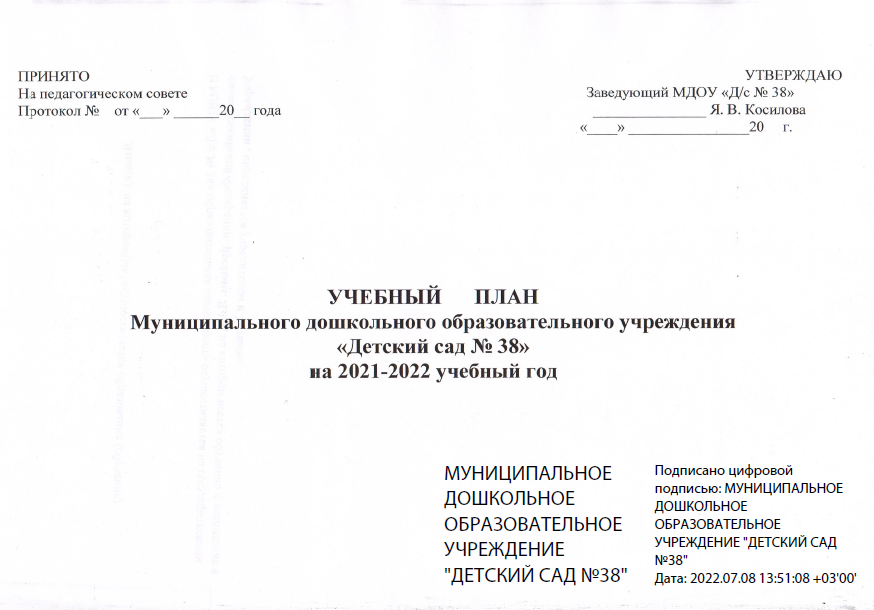 ПОЯСНИТЕЛЬНАЯ ЗАПИСКАУчебный план разработан в соответствии с:Федеральными документамиФедеральным Законом от 29.12.2012 № 273-ФЗ «Об образовании в Российской Федерации» (ред. от11.06.2021);Приказом Министерства образования и науки Российской Федерации от 17.10.2013 №1155 «Об утверждении и введении в федерального государственного образовательного стандарта дошкольного образования».Приказом Министерства просвещения РФ от 31 июля 2020г. №373 «Об утверждении Порядка организации и осуществления образовательной деятельности по основным общеобразовательным программам – образовательным программам дошкольного образования»;Постановлением Главного государственного санитарного врача Российской Федерации от 28.09.2020г. №28 «Об утверждении санитарных правил СП 2.4.3648-20 «Санитарно-эпидемиологические требования к организациям воспитания и обучения отдыха и оздоровления детей и молодежи»;Санитарными правилами и нормами СанПиН 1.2.3685-21 «Гигиенические нормативы и требования к обеспечению безопасности и (или) безвредности для человека факторов среды обитания»; -Письмом Министерства образования Российской Федерации от 14.03.2000 №65/23-16 «О гигиенических требованиях к максимальной нагрузке на детей дошкольного возраста в организационных формах бучения»;Локальными актами ДОУ:-Уставом Муниципального дошкольного образовательного учреждение «Детский сад № 38» (далее МДОУ «Д/с № 38»);-Образовательная программа МДОУ «Д/с № 38», реализующего основную общеобразовательную программу дошкольного образования, на 2021-2027 учебный год.Педагогический коллектив муниципального дошкольного образовательного учреждения «Детский сад № 38», работает по основной общеобразовательной программе МДОУ «Д/с № 38», разработанной на основе «Программы воспитания и обучения детей в детском саду» под ред. М.А. Васильевой, В.В. Гербовой, Т.С. Комаровой.  Часть, формируемая участниками образовательных отношений не превышает объем допустимой нагрузки по всем возрастным группам (составляет не более 40% от общего нормативного времени, отводимого на освоение основных образовательных программ дошкольного образования) и представлена следующими программами:              Для групп дошкольного возраста:«Юный эколог» Николаева С.Н.Художественно – эстетического развития детей 2-7 лет «Цветные ладошки» Лыкова И.А.	Обязательная часть учебного плана второй группе раннего возраста представлена непосредственной образовательной деятельностью:«Расширение ориентировки в окружающем», организуется 2 раза в неделю;«Развитие речи», организуется 1 раз в неделю;«Развитие движений», «Музыкальное», «Игры с дидактическим материалом» организуется 2 раза в неделю;«Игры со строительным материалом», организуется 1 раз в неделю.Обязательная часть с первой младшей до подготовительной к школе группам представлена пятью образовательными областями.познавательное развитиеречевое развитиесоциально-коммуникативное развитиехудожественно-эстетическое развитиефизическое развитие    В	образовательную область «Познавательное развитие» входит непосредственная образовательная деятельность:«Формирование элементарных математических представлений», «Формирование целостной картины мира»,НОД «Формирование элементарных математических представлений» (ФЭМП) реализуется во 2 младшей, средней, старшей, групп 1 раз в неделю. В подготовительной группе 2 раза в неделю. ОД «Формирование целостной картины мира» реализуется 1 раз в неделю в первой младшей, старшей и в подготовительной к школе групп; во второй младшей группе в чередовании с НОД «Конструированием»; в средней группе в чередовании с образовательной областью «Социально-коммуникативное развитие»: ОД «Юный эколог» Николаева С.Н., которая включает в себя часть ОД по экологическому воспитанию 1 раз в 2 недели.В	образовательную  область  «Речевое  развитие»  входит  непосредственная  образовательная деятельность:-«Развитие речи»,-«Чтение художественной литературы»,-«Подготовка к обучению грамоте»ОД «Развитие речи» в первой младшей группе проводится 1 раз в неделю. Во второй младшей, средней, старшей, подготовительной к школе групп проводится в чередовании с НОД «Чтение художественной литературы» 1 раз в 2 недели.ОД «Чтение художественной литературы» изучается 1 раз в неделю в первой младшей группе, во второй младшей, средней, старшей, подготовительной к школе групп 1 раз в 2 недели.ОД «Основы грамотности» в подготовительной к школе группе проводится 1 раз в неделю.В образовательную область «Социально-коммуникативное развитие»: «Социализация», «Труд», «Безопасность» во 2 младшей, средней, старшей, подготовительной к школе группам осуществляется в игровой деятельности, в процессе общения со взрослыми и сверстниками, во время совместной деятельности и через интеграцию разных образовательных областей.В	образовательную область «Художественно-эстетическое развитие» входит непосредственная образовательная деятельность: «Рисование», «Лепка», «Аппликация», «Конструирование», «Музыка».ОД «Рисование» в первой младшей, во 2 младшей группах проводится 1 раз в неделю, в средней группе чередуется с лепкой и проводится 1 раз в 2 недели; в старшей и подготовительной к школе группе 2 раза в неделю.ОД «Лепка» проводится в первой младшей, старшей и подготовительной к школе групп 1 раз в неделю, во второй младшей группе в чередовании с ОД «Аппликация» 1 раз в 2 недели, в средней группе чередуется с ОД «Рисованием» и проводится с 1 раз в 2 недели.ОД «Конструирование» проводится в первой младшей группе 1 раз в неделю, второй младшей чередуется с ОД «Формирование целостной картины мира» и проводится 1 раз в 2 недели; в средней, старшей, подготовительной к школе группах чередуется с ОД «Аппликация».ОД «Аппликация» во второй младшей и групп проводится в чередовании с ОД «Лепкой» и проводится 1 раз в 2 недели, в средней, старшей, подготовительной к школе группах проводится в чередовании с ОД «Конструированием» 1 раз в 2 недели.ОД «Музыка» с 1 младшей по подготовительную к школе группам проводится 2 раза в неделю.В	образовательную область «Физическое развитие» входит непосредственная образовательная деятельность:«Физическая культура», «Здоровье» ОД «Физическая культура» в первой младшей, группе проводится 2 раза в неделю в группе, во 2 младшей, средней группах проводится 3 раза в неделю в зале; в старшей, подготовительной к школе группам согласно требованиям СанПиН, введен третий час физической культуры из них 2 в зале и 1 на улице.«Здоровье» реализуется за рамками специальной организованной деятельности, а также через режимные моменты, самостоятельную деятельность детей. Учебный план МДОУ «Д/с № 38» является нормативным актом, устанавливающим перечень образовательных областей и объем учебного времени, отводимого на проведение занятий. 	Учебный план отражает специфику МДОУ: учёт особенностей возрастной структуры – в МДОУ функционируют 2 группы: 1 смешанная дошкольная  - с 1 до 4 лет, 2 смешанная дошкольная – с 5-ти до 7 лет.	Учебный план МДОУ определяет максимальную нагрузку образовательной деятельности, распределяет время, отводимое на освоение федерального компонента, физкультурно-оздоровительного компонента и национально-регионального компонента.	Содержание части, формируемой участниками образовательных отношений не превышает допустимой нагрузки по всем возрастным группам.Учебный план ДОУ определяет максимальный объем образовательной нагрузки воспитанников, распределяет время, отводимое на освоение федерального компонента, приоритетного направления по социально-коммуникативному развитию и национально-регионального компонента ДОУ.В	соответствии с санитарными правилами СП 2.4.3648-20 и нормами СанПиН 1.2.3685-21, а также №65/23-16 «О гигиенических требованиях к максимальной нагрузке на детей дошкольного возраста в организационных формах бучения» для ДОУ с детьми:Продолжительность непосредственной образовательной деятельности составляет не более:в группе раннего возраста (с 1 -3 лет) 8-10 минут;в младшей группе (с 3-4 лет) не более 15 минут;в средней группе (с 4-5 лет) не более 20 минут;в старшей группе (с 5-6 лет) не более 25 минут;Продолжительность суммарной образовательной нагрузки в течение дня составляет не более:16 мин. – от года до двух лет;20 мин. – с двух   до трех лет;30 мин. – для детей от трех до четырех лет;40 мин. – для детей от четырех до пяти лет;50 мин. или 75 мин. при организации образовательного занятия после дневного сна – для детей от пяти до шести лет;90 мин. – для детей от шести до семи лет.В	середине времени, отведенного на образовательную деятельность, проводят физкультурные минутки. Перерывы между периодами образовательной деятельности - не менее 5 минут (так как группы разновозрастные и ОД проводиться по подгруппам). Образовательная деятельность, требующая повышенной познавательной активности и умственного напряжения детей, организуется в первой половине дня. Для профилактики утомления детей рекомендуется проводить физкультурные, музыкальные занятия, ритмику и т.п. Образовательная деятельность с детьми старшего дошкольного возраста может осуществляться во второй половине дня после дневного сна.Занятия по физическому развитию детьми до 3лет осуществляются по подгруппам 2 раза в неделю в групповом помещении или физкультурном зале.Занятия по физическому развитию для детей в возрасте от 3 до 7 лет организуются 3 раза в неделю. Длительность занятий по физическому развитию зависит от возраста детей и составляет:в младшей группе-15 мин.; в средней группе-20 мин.; в старшей группе-25 мин.;в подготовительной группе-30 мин.Один раз в неделю для детей 5-7 лет организуются занятия по физическому развитию детей, культурой и спортом, подвижные игры проводятся на открытом воздухе, если позволяют показатели метеорологических условий (температура, относительная влажность и скорость движения воздуха) и климатическая зона. В дождливые, ветреные и морозные дни занятия физической культурой проводятся в физкультурном зале.                         Реализация национально-регионального компонента представлена в совместной деятельности со взрослым и самостоятельной деятельности детей в групповых Коми уголках, интеграции всех образовательных областей, чтении художественной литературы, дидактических играх. Так же национально-региональный компонент реализуется через проектную деятельность.	Реализация Плана предполагает обязательный учет принципа интеграции образовательных областей в соответствии с возрастными возможностями и особенностями воспитанников, спецификой и возможностями образовательных областей. 	При составлении учебного плана учитывалось соблюдение минимального количества занятий на изучение каждой образовательной области, которое определено в обязательной части учебного плана.  Основная образовательная программа дошкольного образования МДОУ "Детский сад №38"Учебный план(Смешанная ранняя с 1 -2 лет)Учебный план(Смешанная ранняя с 2-3 лет)Учебный план(1 смешанная дошкольная с 3-4 лет)Учебный план(1 смешанная дошкольная с 4-5 лет)Учебный план(2 смешанная дошкольная с 5-6 лет)Учебный план(2 смешанная дошкольная с 6-7 лет)Взаимодействие взрослого с детьми и различных видах деятельностиСамостоятельная деятельность детейОздоровительная работаРЕЖИМ ДВИГАТЕЛЬНОЙ АКТИВНОСТИЧасть Образовательные областиНепосредственно образовательная деятельность Максимально допустимое количество НОД в неделю/объем недельной образовательной нагрузкиМаксимально допустимое количество НОД в неделю/объем недельной образовательной нагрузкиМаксимально допустимое количество НОД в неделю/объем недельной образовательной нагрузкиМаксимально допустимое количество НОД в неделю/объем недельной образовательной нагрузкиМаксимально допустимое количество НОД в неделю/объем недельной образовательной нагрузкиМаксимально допустимое количество НОД в неделю/объем недельной образовательной нагрузкиЧасть Образовательные областиНепосредственно образовательная деятельность Первая группа раннего возраста (8 мин.)Вторая группа раннего возраста(10 мин.)Вторая младшая (15 мин.)Средняя группа (20 мин.)Старшая группа (25 мин.)Подготовительная группа (30 мин.)Часть Образовательные областиНепосредственно образовательная деятельность С 1 до 2 летС 2 до 3 летС 3 до 4 летС 4 до 5 летС 5 до 6 летС 6 до 7 летОбязательная частьПознавательное развитиеФЭМП-1/101/151/201/252/60Обязательная частьПознавательное развитиеОзнакомление с окружающим миром (природный мир)-0,5/5ч/н 0,25/4ч/н0,25/5ч/н0,25/6ч/н0,25/6ч/нОбязательная частьПознавательное развитиеРасширение ориентировки в окружающем (природный мир)1/8-----Обязательная частьПознавательное развитиеИгры со строительным материалом1/8-----Обязательная частьПознавательное развитиеИгры с дидактическим материалом2/16-----Обязательная частьРечевое развитиеРазвитие речи1/82/201/151/201/251/30Обязательная частьРечевое развитиеОсновы грамотности----1/251/30Обязательная частьСоциально - коммуникативноеразвитиеОзнакомление с окружающим миром (социальный мир)-0,5/5ч/н0,5/7ч/н0,5/10ч/н0,5/12ч/н0,5/12ч/нРасширение ориентировки в окружающем (социальный мир)1/8-----Художественно-эстетическое развитиеРисование-1/100,75/90,75/121,5/301,5/36Художественно-эстетическое развитиеЛепка / Аппликация-1/100,75/9ч/н0,75/12ч/н0,75/15ч/н0,75/18ч/нХудожественно-эстетическое развитиеМузыкальное2/162/202/302/402/502/60Физическое развитие Развитие движений 2/16-----Физическое развитие Физическая культура-2/203/453/603/753/90ИТОГО:ИТОГО:10 (80)10 (100)9,25 (134)9,25 (179)11(263)12 (342)Вариативная часть (часть, формируемая участниками образовательных отношений)Вариативная часть (часть, формируемая участниками образовательных отношений)Вариативная часть (часть, формируемая участниками образовательных отношений)Вариативная часть (часть, формируемая участниками образовательных отношений)Вариативная часть (часть, формируемая участниками образовательных отношений)Вариативная часть (часть, формируемая участниками образовательных отношений)Вариативная часть (часть, формируемая участниками образовательных отношений)Вариативная часть (часть, формируемая участниками образовательных отношений)Вариативная часть (часть, формируемая участниками образовательных отношений)ОО «Физическое развитие»ОО «Физическое развитие»ОО «Физическое развитие»--ОО «Развитие речи»ОО «Развитие речи»ОО «Развитие речи»--ОО «Художественно – эстетическое развитие»ОО «Художественно – эстетическое развитие»ОО «Художественно – эстетическое развитие»--Рисование Рисование Рисование --0,25/60,25/80,5/200,5/24Лепка / АппликацияЛепка / АппликацияЛепка / Аппликация--0,25/60,25/80,25/100,25/12ОО «Познавательное развитие»ОО «Познавательное развитие»ОО «Познавательное развитие»--Экология Экология Экология --0,25/40,25/50,25/70,25/12ИТОГО:ИТОГО:ИТОГО:--0,75 (16)0,75 (21)1 (37)1(48) ВСЕГО: ВСЕГО: ВСЕГО:10/8010/10010/15010/20012 /30013/390№Образовательные области, название НОДКоличество занятий в неделю (минут в неделю)1.Познавательное развитие4(32)1.1.Игры с дидактическим 2/161.2.Игры со строительным1/81.3.Ознакомление с природой 1/82.Речевое развитие1(8)2.1.Развитие речи1/83.Художественно-эстетическое развитие2(16)3.3.Музыкальное2/164.Физическое развитие2(16)4.1.Развитие движений2/165.Социально - коммуникативное развитие1(8)5.1.Расширение ориентировки в окружающем1/8ИТОГО:ИТОГО:10 (80)ВСЕГО:ВСЕГО:10/80№Образовательные области, название НОДКоличество занятий в неделю (минут в неделю)1.Познавательное развитие1,5(15)1.1.Ознакомление с окружающим миром (Природный мир)0,5/5ч/н1.2.Формирование элементарных математических представлений1/102.Речевое развитие2(20)2.1.Развитие речи2(20)3.Художественно-эстетическое развитие4(40)3.1.Лепка1/103.2.Рисование1/103.3.Музыкальное2/204.Физическое развитие2(20)4.1.Физическая культура 2(20)5.Социально - коммуникативное развитие0,5(5)5.1.Ознакомление с окружающим миром (Социальный мир)0,5/5ч/нИТОГО:ИТОГО:10 (100)ВСЕГО:ВСЕГО:10 /100№№Образовательные области, название НОДКоличество занятий в неделю (минут в неделю)Количество занятий в неделю (минут в неделю)1.1.Познавательное развитие1,25(19)1,25(19)1.1.1.1.Ознакомление с окружающим миром (Природный мир)0,25/40,25/41.2.1.2.Формирование элементарных математических представлений1/151/152.2.Речевое развитие1(15)1(15)2.1.2.1.Развитие речиРазвитие речи1/153.3.Художественно-эстетическое развитиеХудожественно-эстетическое развитие3,5(48)3.13.1РисованиеРисование0,75/93.2.3.2.Лепка /АппликацияЛепка /Аппликация0,75/93.3.3.3.Музыкальное Музыкальное 2(30)4.4.Физическое развитиеФизическое развитие3(45)4.1.4.1.Физическая культура (спортивный зал)Физическая культура (спортивный зал)2/304.2.4.2.Физическая культура (на воздухе)Физическая культура (на воздухе)1/155.5.Социально – коммуникативное развитиеСоциально – коммуникативное развитие0,5(7)5.1.5.1.Ознакомление с окружающим миром (Социальный мир)Ознакомление с окружающим миром (Социальный мир)0,5/7ИТОГО:ИТОГО:ИТОГО:ИТОГО:9,25 (134)ЧАСТЬ, ФОРМИРУЕМАЯ УЧАСТНИКАМИ ОБРАЗОВАТЕЛЬНЫХ ОТНОШЕНИЙЧАСТЬ, ФОРМИРУЕМАЯ УЧАСТНИКАМИ ОБРАЗОВАТЕЛЬНЫХ ОТНОШЕНИЙЧАСТЬ, ФОРМИРУЕМАЯ УЧАСТНИКАМИ ОБРАЗОВАТЕЛЬНЫХ ОТНОШЕНИЙЧАСТЬ, ФОРМИРУЕМАЯ УЧАСТНИКАМИ ОБРАЗОВАТЕЛЬНЫХ ОТНОШЕНИЙЧАСТЬ, ФОРМИРУЕМАЯ УЧАСТНИКАМИ ОБРАЗОВАТЕЛЬНЫХ ОТНОШЕНИЙ1.Художественно-эстетическое развитиеХудожественно-эстетическое развитиеХудожественно-эстетическое развитие0,5(12)1.1.Рисование Рисование Рисование 0,25/61.2.Лепка / Аппликация (через неделю)Лепка / Аппликация (через неделю)Лепка / Аппликация (через неделю)0,25/62.Познавательное развитие Познавательное развитие Познавательное развитие 0,25(4)2.1.ЭкологияЭкологияЭкология0,25/4ИТОГО:ИТОГО:ИТОГО:ИТОГО:0,75(16)ВСЕГО:ВСЕГО:ВСЕГО:ВСЕГО:10 /150№Образовательные области, название НОДОбразовательные области, название НОДКоличество занятий в неделю (минут в  неделю)Количество занятий в неделю (минут в  неделю)1.Познавательное развитиеПознавательное развитие1,25(25)1,25(25)1.1.Ознакомление с окружающим миром (Природный мир) ч/нОзнакомление с окружающим миром (Природный мир) ч/н0,25\50,25\51.2.Формирование элементарных математических представленийФормирование элементарных математических представлений1\201\202.Речевое развитиеРечевое развитие1(20)1(20)2.1.Развитие речиРазвитие речи1\201\203.Художественно-эстетическое развитиеХудожественно-эстетическое развитие3,5(64)3,5(64)3.1.РисованиеРисование0,75\120,75\123.2.Аппликация /ЛепкаАппликация /Лепка0,75\120,75\123.4.Музыкальное Музыкальное 2\402\404.Физическое развитиеФизическое развитие3(60)3(60)4.1.Физическая культура (спортивный зал)Физическая культура (спортивный зал)                    2\40                    2\404.2.Физическая культура (на воздухе)Физическая культура (на воздухе)1\201\205.Социально – коммуникативное развитиеСоциально – коммуникативное развитие0,5(10)0,5(10)5.1.Ознакомление с окружающим миром (Социальный мир) ч/нОзнакомление с окружающим миром (Социальный мир) ч/н0,5\100,5\10ИТОГО:ИТОГО:ИТОГО:9,25 (179)9,25 (179)ЧАСТЬ, ФОРМИРУЕМАЯ УЧАСТНИКАМИ ОБРАЗОВАТЕЛЬНЫХ ОТНОШЕНИЙЧАСТЬ, ФОРМИРУЕМАЯ УЧАСТНИКАМИ ОБРАЗОВАТЕЛЬНЫХ ОТНОШЕНИЙЧАСТЬ, ФОРМИРУЕМАЯ УЧАСТНИКАМИ ОБРАЗОВАТЕЛЬНЫХ ОТНОШЕНИЙЧАСТЬ, ФОРМИРУЕМАЯ УЧАСТНИКАМИ ОБРАЗОВАТЕЛЬНЫХ ОТНОШЕНИЙЧАСТЬ, ФОРМИРУЕМАЯ УЧАСТНИКАМИ ОБРАЗОВАТЕЛЬНЫХ ОТНОШЕНИЙ1.1.Художественно-эстетическое развитиеХудожественно-эстетическое развитие0,5(16)1.1.1.1.Рисование Рисование 0,25(8)1.2.1.2.Лепка\Аппликация (через неделю)Лепка\Аппликация (через неделю)0,25(8)2.2.Познавательное развитие Познавательное развитие 0,25(5)2.1.2.1.ЭкологияЭкология0,25(5)ИТОГО:ИТОГО:ИТОГО:ИТОГО:0,75(21)ВСЕГО:ВСЕГО:ВСЕГО:ВСЕГО:10 (200)№Образовательные области, название НОДОбразовательные области, название НОДКоличество занятий в неделю (минут в  неделю)Количество занятий в неделю (минут в  неделю)1.Познавательное развитиеПознавательное развитие1,25(30)1,25(30)1.1.Ознакомление с окружающим миром (Природный мир)Ознакомление с окружающим миром (Природный мир)0,25(6)0,25(6)1.2.Формирование элементарных математических представленийФормирование элементарных математических представлений1(25)1(25)2.Речевое развитиеРечевое развитие2(50)2(50)2.1.Развитие речиРазвитие речи1(25)1(25)2.2.Обучение грамоте Обучение грамоте 1(25)1(25)3.Художественно-эстетическое развитиеХудожественно-эстетическое развитие4,25 (95)4,25 (95)3.1.РисованиеРисование1,5(30)1,5(30)3.2.Аппликация /Лепка (через неделю)Аппликация /Лепка (через неделю)0,75(15)0,75(15)3.3.Музыкальное Музыкальное 2(50)2(50)4.Физическое развитиеФизическое развитие3(75)3(75)4.1.Физическая культура (спортивный зал)Физическая культура (спортивный зал)                    2(50)                    2(50)4.2.Физическая культура (на воздухе)Физическая культура (на воздухе)1(25)1(25)5.Социально - коммуникативное развитиеСоциально - коммуникативное развитие0,5(10)0,5(10)5.1.Ознакомление с окружающим миром (Социальный мир)Ознакомление с окружающим миром (Социальный мир)0,5(10)0,5(10)ИТОГО:ИТОГО:ИТОГО:11 (263,0)11 (263,0)ЧАСТЬ, ФОРМИРУЕМАЯ УЧАСТНИКАМИ ОБРАЗОВАТЕЛЬНЫХ ОТНОШЕНИЙЧАСТЬ, ФОРМИРУЕМАЯ УЧАСТНИКАМИ ОБРАЗОВАТЕЛЬНЫХ ОТНОШЕНИЙЧАСТЬ, ФОРМИРУЕМАЯ УЧАСТНИКАМИ ОБРАЗОВАТЕЛЬНЫХ ОТНОШЕНИЙЧАСТЬ, ФОРМИРУЕМАЯ УЧАСТНИКАМИ ОБРАЗОВАТЕЛЬНЫХ ОТНОШЕНИЙЧАСТЬ, ФОРМИРУЕМАЯ УЧАСТНИКАМИ ОБРАЗОВАТЕЛЬНЫХ ОТНОШЕНИЙ1.1.Художественно-эстетическое развитиеХудожественно-эстетическое развитие0,75(30)1.1.1.1.Рисование Рисование 0,5(20)1.2.1.2.Лепка/АппликацияЛепка/Аппликация0,25(10)2.2.Познавательное развитие Познавательное развитие 0,25(7)2.1.2.1.ЭкологияЭкология0,25(7)ИТОГО:ИТОГО:ИТОГО:ИТОГО:1(37)  ВСЕГО:  ВСЕГО:  ВСЕГО:  ВСЕГО:12 (300)№Образовательные области, название НОДОбразовательные области, название НОДКоличество занятий в неделю (минут в  неделю)Количество занятий в неделю (минут в  неделю)1Познавательное развитиеПознавательное развитие2,25(66)2,25(66)1.1.Ознакомление с окружающим миром (Природный мир)Ознакомление с окружающим миром (Природный мир)0,25(6)0,25(6)1.2.Формирование элементарных математических представленийФормирование элементарных математических представлений2(60)2(60)2.Речевое развитиеРечевое развитие2(60)2(60)2.1.Развитие речиРазвитие речи1(30)1(30)2.2.Обучение грамоте Обучение грамоте 1(30)1(30)3.Художественно-эстетическое развитиеХудожественно-эстетическое развитие4,25(114)4,25(114)3.1РисованиеРисование1,5(36)1,5(36)3.2.Аппликация / Лепка (через неделю)Аппликация / Лепка (через неделю)0,75(18)0,75(18)3.3.Музыкальное Музыкальное 2(60)2(60)4.Физическое развитиеФизическое развитие3(90)3(90)4.1.Физическая культура (спортивный зал)Физическая культура (спортивный зал)                   2(60)                   2(60)4.2.Физическая культура (на воздухе)Физическая культура (на воздухе)1(30)1(30)5.Социально - коммуникативное развитиеСоциально - коммуникативное развитие0,5(12)0,5(12)5.1Ознакомление с окружающим миром (Социальный мир)Ознакомление с окружающим миром (Социальный мир)0,5(12)0,5(12)ИТОГО:ИТОГО:ИТОГО:12 (342)12 (342)ЧАСТЬ, ФОРМИРУЕМАЯ УЧАСТНИКАМИ ОБРАЗОВАТЕЛЬНЫХ ОТНОШЕНИЙЧАСТЬ, ФОРМИРУЕМАЯ УЧАСТНИКАМИ ОБРАЗОВАТЕЛЬНЫХ ОТНОШЕНИЙЧАСТЬ, ФОРМИРУЕМАЯ УЧАСТНИКАМИ ОБРАЗОВАТЕЛЬНЫХ ОТНОШЕНИЙЧАСТЬ, ФОРМИРУЕМАЯ УЧАСТНИКАМИ ОБРАЗОВАТЕЛЬНЫХ ОТНОШЕНИЙЧАСТЬ, ФОРМИРУЕМАЯ УЧАСТНИКАМИ ОБРАЗОВАТЕЛЬНЫХ ОТНОШЕНИЙ1.1.Художественно-эстетическое развитиеХудожественно-эстетическое развитие0,75(36)1.1.1.1.Рисование Рисование 0,5(24)1.2.1.2.Лепка/АппликацияЛепка/Аппликация0,25(12)2.2.Познавательное развитие Познавательное развитие 0,25(12)2.12.1ЭкологияЭкология0,25(12)ИТОГО:ИТОГО:ИТОГО:ИТОГО:1(48)  ВСЕГО:  ВСЕГО:  ВСЕГО:  ВСЕГО:13 (390)Чтение художественной литературыЕжедневноЕжедневноЕжедневноЕжедневноЕжедневноПознавательно исследовательская деятельностьЕжедневноЕжедневноЕжедневноЕжедневноЕжедневноКонструктивно -модельная деятельность1 разв неделю1 разв неделю1 разв неделю1 разв неделю1 разв неделюИгровая деятельность (обогащенная игра)ЕжедневноЕжедневноЕжедневноЕжедневноЕжедневноРазвивающее общение при проведении режимных моментовЕжедневноЕжедневноЕжедневноЕжедневноЕжедневноПриобщение к доступной трудовой деятельностиЕжедневноЕжедневноЕжедневноЕжедневноЕжедневноРазвивающие общение на прогулкеЕжедневноЕжедневноЕжедневноЕжедневноЕжедневноБазовый вид деятельностиПериодичность Периодичность Периодичность Периодичность Периодичность Базовый вид деятельности1,5-3 лет3-4 года4-5 лет5-6 лет6-7 летСамостоятельная игра в группеЕжедневноЕжедневноЕжедневноЕжедневноЕжедневноСамостоятельная игра на участке детского садаЕжедневноЕжедневноЕжедневноЕжедневноЕжедневноСамостоятельная деятельность детей в центрах (уголках) развитияЕжедневноЕжедневноЕжедневноЕжедневноЕжедневноУтренняя гимнастикаЕжедневноЕжедневноЕжедневноЕжедневноЕжедневноКомплексы закаливающих процедурЕжедневноЕжедневноЕжедневноЕжедневноЕжедневноГигиенические процедурыЕжедневноЕжедневноЕжедневноЕжедневноЕжедневноФорма работыВиды занятийКоличество и длительность занятий (в мин.) в зависимости от возрастаКоличество и длительность занятий (в мин.) в зависимости от возрастаКоличество и длительность занятий (в мин.) в зависимости от возрастаКоличество и длительность занятий (в мин.) в зависимости от возрастаКоличество и длительность занятий (в мин.) в зависимости от возрастаФорма работыВиды занятий1-3 года3-4 года4-5 лет5-6 лет6-7 летФизкультурные занятияа) в помещении2 раза в неделю8-102 раза в неделю15-202 раза в неделю20-252 раза в неделю25-302 раза в неделю30-35Физкультурные занятияб) на улице1 разв неделю25-301 раз в неделю30-35Физкультурно-оздоровительная работа в режиме дняа) утренняя гимнастика (по желанию детей)Ежедневно3-5 Ежедневно5-6Ежедневно6-8Ежедневно8-10Ежедневно10-12Физкультурно-оздоровительная работа в режиме дняб) подвижные и спортивные игры и упражнения на прогулкеЕжедневно (утром и вечером)3-5Ежедневно(утром и вечером)5-6Ежедневно(утром и вечером)6-8Ежедневно(утром и вечером)8-10Ежедневно(утром и вечером)10-12Физкультурно-оздоровительная работа в режиме дняв) физкультминутки (в середине статистического занятия)3-5 Ежедневнов зависимости от  вида и содержания занятий3-5 Ежедневнов зависимости от  вида и содержания занятий3-5 Ежедневнов зависимости от  вида и содержания занятий3-5 Ежедневнов зависимости от  вида и содержания занятий3-5 Ежедневнов зависимости от  вида и содержания занятийАктивный отдыха) физкультурный досуг1 раз в месяц151 раз в месяц201 раз в месяц201 раз в месяц30-451 раз в месяц40Активный отдыхб) физкультурный праздник--2 раза в год до 45 мин.2 раза в год до 60 мин.2 раза в год до 60 мин.Активный отдыхв) день здоровья1 разв квартал1 разв квартал1 разв квартал1 разв квартал1 разв кварталСамостоятельная двигательная деятельностьа) самостоятельное использование физкультурного и спортивно-игрового оборудованияЕжедневно(под руководством педагога)ЕжедневноЕжедневноЕжедневноЕжедневноСамостоятельная двигательная деятельностьб) самостоятельные  подвижные и спортивные игрыЕжедневно(под руководством педагога)ЕжедневноЕжедневноЕжедневноЕжедневно